DISPOSAL REQUIREMENTSFOR GLASS BOXES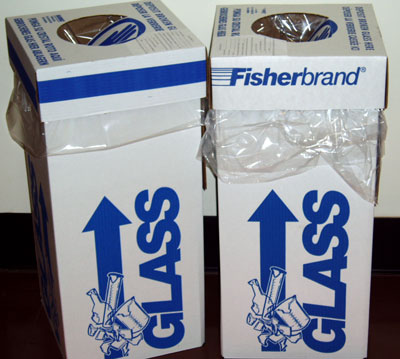 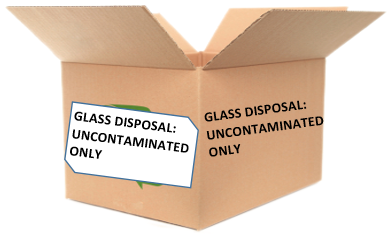 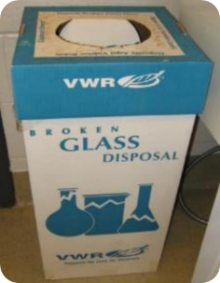 For clean glass items and clean broken glass:         vials, beakers, Pasteur pipettes, tubes, etc.NO liquids (glass can be wet but contain no liquid)NO biological agentsNO chemical residues/ precipitates/ sludges, etc.        (Glass items that once contained acetone, ethanol or        other evaporative solvent are O.K. for the glass box)NO sharps like needles, blades, etc.Broken glass:  If in shards that could easily piercea cardboard box, then discard in an impervious chemical sharps container or chemical waste bucket. Always line a glass collection box with a plastic          trash can liner---NOT A CHEMICAL BLUE BAG.   Do not overfill. When full, close the box, seal it securely with tape        and discard it in the dumpster with care so that the box doesn’t break open & disperse sharp glass. 